§945.  Implementation - Article XI1.  Enactment.  This compact becomes operative immediately upon its adoption by any 2 of the states and provinces listed in section 935 and upon the approval or authorization of the United States Congress, if required.  After it becomes operative, this compact becomes effective as to any other state or province upon its enactment by that state or province.[PL 1999, c. 696, §1 (NEW).]2.  Withdrawal from compact.  Any party jurisdiction may withdraw from this compact, but the withdrawal does not take effect until 30 days after the governor or premier of the withdrawing party jurisdiction has given notice in writing of such withdrawal to the governors or premiers of all other party jurisdictions.  The action does not relieve the withdrawing party jurisdiction from obligations assumed under this compact prior to the effective date of withdrawal.[PL 1999, c. 696, §1 (NEW).]3.  Copy of compact.  Duly authenticated copies of this compact in the French and English languages and of such supplementary agreements as may be entered into must, at the time of their approval, be deposited with each of the party jurisdictions and with appropriate federal authorities.[PL 1999, c. 696, §1 (NEW).]SECTION HISTORYPL 1999, c. 696, §1 (NEW). The State of Maine claims a copyright in its codified statutes. If you intend to republish this material, we require that you include the following disclaimer in your publication:All copyrights and other rights to statutory text are reserved by the State of Maine. The text included in this publication reflects changes made through the First Regular and First Special Session of the 131st Maine Legislature and is current through November 1. 2023
                    . The text is subject to change without notice. It is a version that has not been officially certified by the Secretary of State. Refer to the Maine Revised Statutes Annotated and supplements for certified text.
                The Office of the Revisor of Statutes also requests that you send us one copy of any statutory publication you may produce. Our goal is not to restrict publishing activity, but to keep track of who is publishing what, to identify any needless duplication and to preserve the State's copyright rights.PLEASE NOTE: The Revisor's Office cannot perform research for or provide legal advice or interpretation of Maine law to the public. If you need legal assistance, please contact a qualified attorney.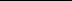 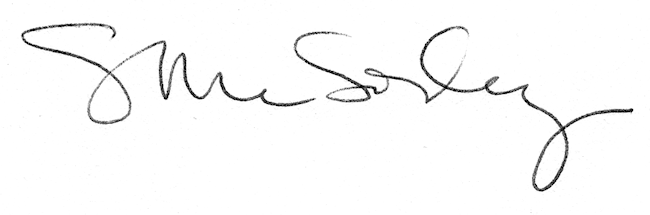 